REVISED draft agendaprepared by the Office of the UnionDisclaimer:  this document does not represent UPOV policies or guidance	Opening of the Session	Adoption of the agenda (TWF/49/1 Rev.)	Short reports on developments in plant variety protection (a)	Reports from members and observers (document TWF/49/3 Prov.)(b)	Report on developments within UPOV (document TWF/49/2)	Molecular Techniques Developments in UPOV (document TWP/2/7 Rev.)Presentation on the use of molecular techniques in DUS examination 	TGP documents (document TWP/2/1)Revision of TGP documents TGP/7:	Development of Test Guidelines Duration of DUS tests (document TWP/2/9)TGP/8:	Trial Design and Techniques Used in the Examination of Distinctness, Uniformity and StabilityMethod for more than one single test (year) (document TWP/2/10)TGP/14:	Glossary of Terms Used in UPOV DocumentsIllustrations for shape and ratio characteristics (document TWP/2/11) UPOV color groups (document TWP/2/12) 	Variety denominations (document TWP/2/6)	Information and databases(a)	UPOV information databases (document TWP/2/4 Rev.)(b)	Variety description databases (document TWP/2/2) (c)	Exchange and use of software and equipment (document TWP/2/5)(d)	Electronic application systems (document TWP/2/3)	Experiences with new types and species (oral reports invited)	Management of variety collections 	DUS examination of mutant varieties of apple (document TWF/49/8) 	Impact of revisions of states of expression of existing characteristics in the revision of Test Guidelines (document TWF/49/9)	Review of the proposal for guidance for the development of grids for shape illustration in Test Guidelines (document TWF/49/10)	Matters relevant in DUS examination for the fruit sector (document TWF/49/11)	Survey on approaches for obtaining plant material from breeders and on deciding on varieties whose existence is a matter of common knowledge (document TWP/2/13)	Guidance for drafters of Test Guidelines (document TWP/2/8)	Matters to be resolved concerning Test Guidelines put forward for adoption by the Technical Committee *Black Walnut (document TWF/49/7) 	Proposals for partial revision/correction of Test Guidelines 	Discussion on draft Test Guidelines (Subgroups)Apricot (Prunus armeniaca L.) (Revision) (document TG/70/5(proj.2))Almond (Prunus amygdalus Batsch) (Partial revision: Characteristic 43) (documents TG/56/4 and TWF/49/4))Apple (fruit varieties) (Revision) (Malus domestica Borkh.) (document TG/14/10(proj.1))Argania (Argania spinosa (L.) Skeels) (document TG/ARGAN(proj.3))*Blueberry (Vaccinium angustifolium Aiton; V. corymbosum L.; V. formosum Andrews; V. myrtilloides Michx.; V. myrtillus L.; V. virgatum Aiton; V. simulatum Small) (Revision) (document TG/137/5(proj.4))Coconut (Cocos nucifera L.) (Partial revision: example varieties of Chars. 5 and 11; Ad. 11) (documents TG/314/1 and TWF/49/5)Grapevine (Vitis L.) (Revision) (document TG/50/10(proj.1))Kiwifruit (Actinidia Lindl.) (Partial revision: Characteristics 18, 25 and 49; addition of new char. after Char. 28 “Petiole: pubescence”) (document TG/98/7 and TWF/49/6)*Macadamia (Macadamia integrifolia Maiden et Betche, Macadamia tetraphylla L.A.S. Johnson), (Revision) (document TG/111/4(proj.4))	Recommendations on draft Test Guidelines	Date and place of the next session	Future program	Adoption of the Report on the session (if time permits)	Closing of the session[End of document]______________________* Indicates possible final draft Test Guidelines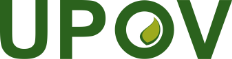 EInternational Union for the Protection of New Varieties of PlantsTechnical Working Party for Fruit CropsForty-Ninth Session
Santiago de Chile, Chile, November 19 to 23, 2018TWF/49/1 Rev.Original:  EnglishDate:  November 15, 2018